AUTO ENTREGA EQUIPAMENTO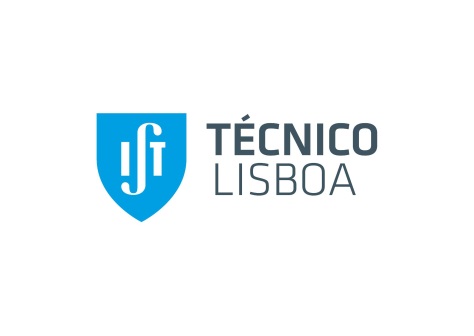        Núcleo PatrimónioProcedeu-se no dia _____/_____/20_____, pelas _____ h ______ m à recepção dos seguintes bens:Recebido por: ___________________________________________ Nº Mec.: ______ Categoria: _________________________Assinatura do responsável pelo bem ou bens: ___________________________________ Nº. Mec: _______NUMERO PROCESSO:NUMERO PROCESSO:NUMERO PROCESSO:N.º FATURA:N.º FATURA:N.º FATURA:N.º FATURA:RESPONSÁVEL BEM:RESPONSÁVEL BEM:RESPONSÁVEL BEM:N.º MEC:N.º MEC:N.º MEC:EXT:EMAIL:EDIFICIO:PISO:PISO:SALA:SALA:DEP/SECÇÃO:DEP/SECÇÃO:C. CUSTOS:C. CUSTOS:PROJETO: PROJETO: PROJETO: PROJETO: Descrição Detalhada do BemDescrição Detalhada do BemDescrição Detalhada do BemDescrição Detalhada do BemDescrição Detalhada do BemValorLocal Instalação do BemLocal Instalação do BemLocal Instalação do BemObservaçõesDesignaçãoMarcaModelo/ReferênciaN. SérieMaterial/ CorValorEdifícioPisoSalaObservações